Akademie řemesel Praha – Střední škola technickáZelený pruh 1294/52, 147 08 Praha 4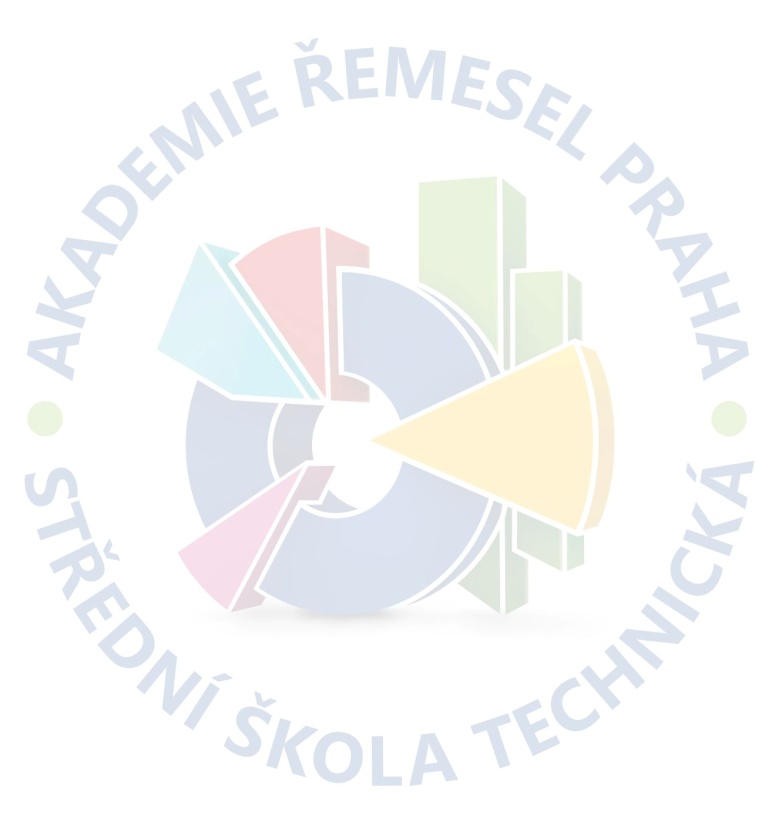 IČ: 14891522, DIČ: CZ 14891522Vyřizuje: xxxxxxxxxxxxxxTel.: xxxxxxxxxxxxxxxxxxxxE- mail: xxxxxxxxxxxxxxxxxxV Praze dne: 15. 6. 2023		                                        Číslo objednávky: UP-OBJ-057/2023Objednávka:Na základě Vaší cenové nabídky ze dne 14. 6. 2023, viz přílohu, objednáváme dodání 1ks paketovacího lisu a 1ks mobilního kontejneru.Termín dodání: nejpozději do 14. 7. 2023Místo dodání: Zelený pruh 1294/52, Praha 4 - KrčCena celkem: 108 600 Kč bez DPH             xxxxxxxxxxxxxxxxxxxxxxxxxxxxx  	   			                                                                            xxxxxxxxxxxxxxxxx Akceptace objednávky:Tímto potvrzujeme přijetí (akceptaci) této objednávky. Prohlašujeme, že jsme si vědomi povinnosti druhé smluvní strany zveřejnit objednávku včetně příloh s hodnotou plnění nad 50.000Kč bez DPH v registru smluv ve smyslu zákona č. 340/2015 Sb.                                                                                                                             xxxxxxxxxxxxxxxxxxxx                                                                                                 Za EKOBAL s.r.o..: jméno, příjmení, funkce, podpis  Příloha: cenová nabídka ze dne 14.6.2023